OREL BLANSKO A SKAUTI ZE STŘEDISKA LABYRINTOrel Blansko společně se skauty ze střediska Labyrint nabízí
pro maminky z Ukrajiny a jejich děti bez rozdílu věku bezplatně využití venkovního hřiště s umělým povrchem a sportovní haly Orlovny včetně veškerého zázemí každý pátek mezi 14. a 16. hodinou, a to od začátku dubna 2022 až do konce školního roku.Orlovna se nachází naproti římskokatolickému kostelu na Starém Blansku na adrese Komenského 17.Hřiště je možné využít pro malou kopanou, volejbal/přehazovanou, florbal, vybíjenou a další míčové hry a sporty. Míče a florbalové hole včetně míčků si je možné zapůjčit u správkyně areálu. Podmínkou vstupu je oblečení vhodné pro sportovní aktivity, čisté přezůvky, optimálně sportovní obuv.Skauti zajistí na tuto dobu kompetentní dohled a také přípravu hřiště                k provozování konkrétních sportovních aktivit, dle požadavků příchozích.

Jan Pořízek, Bobr  za skauty středisko LabyrintLukáš Musil, Luke za sportovní jednotu OrelОрел Бланско разом із скаутами центру Лабіринт пропонує для матерів з України та їхніх дітей незалежно від віку безкоштовне користування відкритим майданчиком зі штучним покриттям та спортивним залом «Орловна» з усіма об’єктами щоп’ятниці від 14:00 до 16:00 з початку квітня 2022 року до кінця навчального року.Орловна розташована навпроти римо-католицької церкви в Старому Бланско за адресою Коменського 17 (Komenského 17).Ігровий майданчик можна використовувати для міні-футболу, волейболу / метання, флорболу, волейболу та інших ігор і видів спорту. М’ячі та флорбольні ключки, у тому числі м’ячі, можна позичити у адміністратора кампусу. Умова входу – одяг, придатний для занять спортом, чисті капці, оптимально спортивне взуття.На цей час скаути забезпечуватимуть компетентний догляд, а також підготовку траси для проведення конкретних видів спорту відповідно до вимог гравців.Ян Поржізек Бобер, від імені скаутів центру Лабіринт Лукаш Мусіл Лука від імені спортивної частини Орел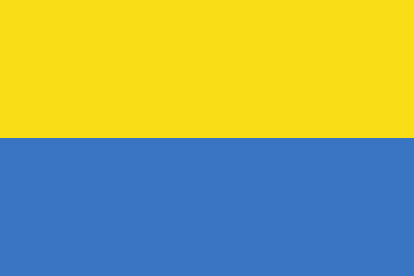 